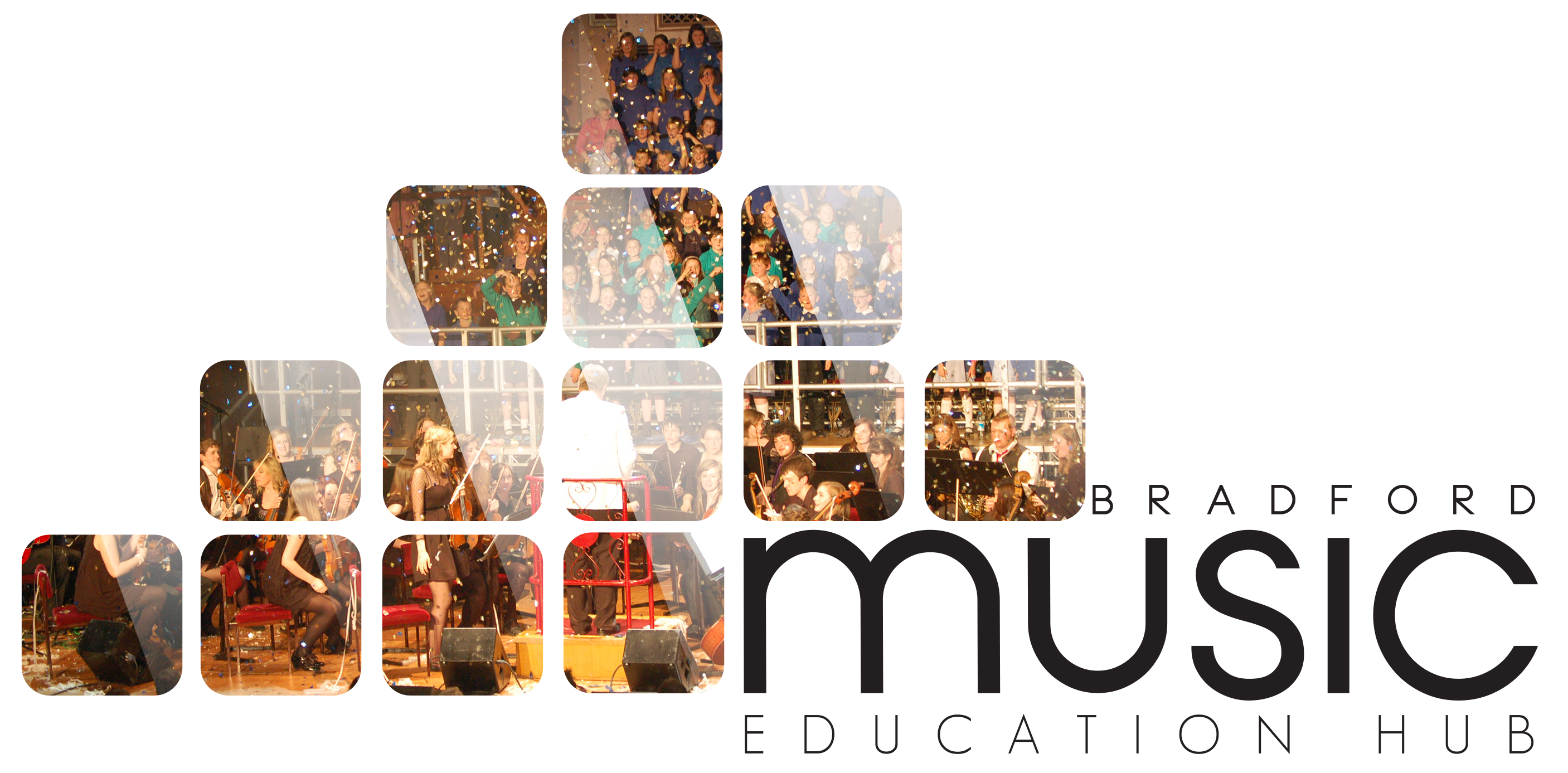 Name of School: ………………………………………………………………………………………………………………….Name of Act: ………………………………………………………………………………………………………………………DESCRIPTION OF PERFORMANCE:………………………………………………………………………………………………………………………………………………………………………………………………………………………………………………………………………………………………………………………………………………………………………………………………………………………………………………………………………………………………………………………………………………………………………………………………………………………………………………………………………………………………………………………………………………………………………………………………………………………………………………………………ANY FURTHER INFORMATION: ………………………………………………………………………………………………………………………………………………………………………………………………………………………………………………………………………………………………………………………………………………………………………………………………………………………………NAME OF CONTACT PERSON: …………………………………………………………………TELEPHONE NO : ………………………………………EMAIL ADDRESS: ……………………………………………Please complete and return by Friday 1 May 2015 to:Music & Arts Service, Future House, Bolling Road, Bradford, BD4 7EBOr fax to 01274 385588/ email schoolsmusicandarts@bradford.gov.uk                                        Music & Arts Service Future House, Tel: 01274 385554 Fax: 01274 385588	BBC MUSIC DAY - FRIDAY 5 JUNE 2015Application to perform at event – return slip